INTERVENTION ACTIVITY PLAN							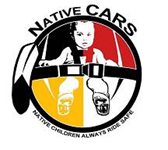 Lead:	Tribe:		Date:		         Title:          Title: ISSUE ADDRESSEDAPPROACH  (Awareness, Behavior Change, Public Health Practice, Environment, Policy)COLLABORATORSAUDIENCEDESCRIPTIONOBJECTIVESfines by [insert date] EVALUATION MEASURESTIMELINEBUDGET